В целях реализации федерального закона от 27 июля . N 210-ФЗ "Об организации предоставления государственных и муниципальных услуг", на основании сводного перечня типовых муниципальных услуг, предоставление которых организуется в многофункциональных центрах предоставления государственных и муниципальных услуг, одобренного на заседании Комиссии по проведению административной реформы и повышению качества предоставления государственных и муниципальных услуг в ХМАО-Югре (протокол № 29  от 04.10.2019 г.(в редакции решений, принятых протоколами от 21.05.2019 №32, от 04.10.2019 №33, от 27.12.2019 №34): 1. Изложить приложение к постановлению администрации городского поселения Приобье от 26.03.2019 г. № 174 «Об  утверждении перечня муниципальных услуг муниципального образования городское поселение Приобье, предоставляемых в муниципальном автономном учреждении «Многофункциональный центр предоставления государственных и муниципальных услуг Октябрьского района» в новой редакции, согласно приложению к настоящему постановлению. 2. Признать утратившим силу постановление администрации городское поселение Приобье от 20.12.2019г. № 679 «О внесении изменений в постановление администрации городского поселения Приобье от 26.03.2019 г. № 174 «Об утверждении перечня муниципальных услуг муниципального образования городское поселение Приобье, предоставляемых в муниципальном автономном учреждении «Многофункциональный центр предоставления государственных и муниципальных услуг Октябрьского района».3. Обнародовать настоящее постановление путем размещения на информационном стенде в здании администрации городского поселения Приобье и в помещении  библиотеки МБУ "КИЦ "КреДо", а также разместить на официальном сайте муниципального образования городское поселение Приобье в информационно-телекоммуникационной сети «Интернет».4. Настоящее постановление вступает в силу со дня его обнародования.5. Контроль за исполнением настоящего постановления оставляю за собой.Глава городского поселения				            Е.Ю. Ермаков Приложение к постановлению администрации городского поселения Приобьеот «__»  ________2020 г. № ____Перечень муниципальных услуг муниципального образования городское поселение Приобье, предоставляемых в муниципальном автономном учреждении «Многофункциональный центр предоставления государственных и муниципальных услуг Октябрьского района»Исполнитель                                                                                                             Е.А. ЖурбаСОГЛАСОВАНО:Начальника отдела правового обеспечения                                                           О.А. Иванова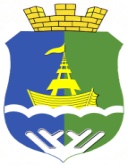 АДМИНИСТРАЦИЯ   ГОРОДСКОГО   ПОСЕЛЕНИЯ   ПРИОБЬЕОктябрьского районаХанты-Мансийского автономного округа - ЮгрыПОСТАНОВЛЕНИЕ  АДМИНИСТРАЦИЯ   ГОРОДСКОГО   ПОСЕЛЕНИЯ   ПРИОБЬЕОктябрьского районаХанты-Мансийского автономного округа - ЮгрыПОСТАНОВЛЕНИЕ  АДМИНИСТРАЦИЯ   ГОРОДСКОГО   ПОСЕЛЕНИЯ   ПРИОБЬЕОктябрьского районаХанты-Мансийского автономного округа - ЮгрыПОСТАНОВЛЕНИЕ  АДМИНИСТРАЦИЯ   ГОРОДСКОГО   ПОСЕЛЕНИЯ   ПРИОБЬЕОктябрьского районаХанты-Мансийского автономного округа - ЮгрыПОСТАНОВЛЕНИЕ  АДМИНИСТРАЦИЯ   ГОРОДСКОГО   ПОСЕЛЕНИЯ   ПРИОБЬЕОктябрьского районаХанты-Мансийского автономного округа - ЮгрыПОСТАНОВЛЕНИЕ  АДМИНИСТРАЦИЯ   ГОРОДСКОГО   ПОСЕЛЕНИЯ   ПРИОБЬЕОктябрьского районаХанты-Мансийского автономного округа - ЮгрыПОСТАНОВЛЕНИЕ  АДМИНИСТРАЦИЯ   ГОРОДСКОГО   ПОСЕЛЕНИЯ   ПРИОБЬЕОктябрьского районаХанты-Мансийского автономного округа - ЮгрыПОСТАНОВЛЕНИЕ  АДМИНИСТРАЦИЯ   ГОРОДСКОГО   ПОСЕЛЕНИЯ   ПРИОБЬЕОктябрьского районаХанты-Мансийского автономного округа - ЮгрыПОСТАНОВЛЕНИЕ  АДМИНИСТРАЦИЯ   ГОРОДСКОГО   ПОСЕЛЕНИЯ   ПРИОБЬЕОктябрьского районаХанты-Мансийского автономного округа - ЮгрыПОСТАНОВЛЕНИЕ  АДМИНИСТРАЦИЯ   ГОРОДСКОГО   ПОСЕЛЕНИЯ   ПРИОБЬЕОктябрьского районаХанты-Мансийского автономного округа - ЮгрыПОСТАНОВЛЕНИЕ  «26»февраля2020г.№73п.г.т. Приобьеп.г.т. Приобьеп.г.т. Приобьеп.г.т. Приобьеп.г.т. Приобьеп.г.т. Приобьеп.г.т. Приобьеп.г.т. Приобьеп.г.т. Приобьеп.г.т. ПриобьеО внесении изменений в постановление администрации городского поселения Приобье от 26.03.2019 г. № 174 «Об утверждении перечня муниципальных услуг муниципального образования городское поселение Приобье, предоставляемых в муниципальном автономном учреждении «Многофункциональный центр предоставления государственных и муниципальных услуг Октябрьского района».№ п/пНаименование муниципальной услугиВ сфере жилищно-коммунального комплексаВ сфере жилищно-коммунального комплекса1Предоставление информации о порядке предоставления жилищно-коммунальных услуг населению.2Выдача разрешений на снос или пересадку зеленых насаждений (за исключением работ, осуществляемых в соответствии с разрешением на строительство)В сфере жилищных отношенийВ сфере жилищных отношений3Прием заявлений и выдача документов о согласовании переустройства и (или) перепланировки помещения в многоквартирном доме4Принятие документов, а также выдача решений о переводе или об отказе в переводе жилого помещения в нежилое или нежилого помещения в жилое помещение.5Признание помещения жилым помещением, жилого помещения непригодным для проживания и многоквартирного дома аварийным и подлежащим сносу или реконструкции, садового дома жилым домом и жилого дома садовым домом. 6Прием заявлений, документов, а также постановка граждан на учет в качестве нуждающихся в жилых помещениях.7Предоставление информации об очередности предоставления жилых помещений на условиях социального найма8Предоставление жилых помещений муниципального жилищного фонда коммерческого использования9Выдача согласия и оформление документов по обмену жилыми помещениями по договорам социального найма10Выдача разрешения (согласия) нанимателю жилого помещения муниципального жилищного фонда на вселение других граждан в качестве членов семьи, проживающих совместно с нанимателем11Бесплатная передача в собственность граждан Российской Федерации занимаемых ими жилых помещений в муниципальном жилищном фонде (приватизация жилых помещений)12Передача гражданам в муниципальную собственность приватизированных жилых помещений13Предоставление жилых помещений муниципального специализированного  жилищного фонда по договорам наймаВ сфере земельных отношенийВ сфере земельных отношений14Прекращение права постоянного (бессрочного) пользования и права пожизненного наследуемого владения земельными участками, находящимися в муниципальной собственности или государственная собственность на которые не разграничена15Отнесение земель или земельных участков, находящихся в муниципальной собственности или государственная собственность на которые не разграничена, к определенной категории земель, перевод земель или земельных участков в составе таких земель из одной категории в другую, за исключением земель сельскохозяйственного назначения16Утверждение схемы расположения земельного участка или земельных участков на кадастровом плане территории17Предварительное согласование предоставления земельного участка18Предоставление земельных участков, находящихся в муниципальной собственности или государственная собственность на которые не разграничена, без торгов19Предоставление земельных участков, находящихся в муниципальной собственности или государственная собственность на которые не разграничена, на торгах20Выдача разрешения на использование земель или земельных участков без предоставления земельных участков и установления сервитута, публичного сервитутаВ сфере строительства, архитектуры и градостроительной деятельностиВ сфере строительства, архитектуры и градостроительной деятельности21Предоставление разрешения на отклонение от предельных параметров разрешенного строительства, реконструкции объектов капитального строительства22Предоставление разрешения на условно разрешенный вид использования земельного участка или объекта капитального строительства23Выдача градостроительного плана земельного  участка24Присвоение объекту адресации адреса, аннулирование его адреса25Направление уведомления о соответствии (несоответствии) указанных в уведомлении о планируемом строительстве или реконструкции объекта индивидуального жилищного строительства или садового дома параметров объекта индивидуального жилищного строительства или садового дома установленным параметрам и допусти (и (или) недопустимости размещения объекта индивидуального жилищного строительства или садового дома на земельном участке26Направление уведомления о соответствии (несоответствии) построенных или реконструированных объектов индивидуального жилищного строительства или садового дома требованиям законодательства о градостроительной деятельности27Предоставление разрешения на осуществление земляных работ (за исключением работ, осуществляемых в соответствии с разрешением на строительство)28Выдача акта, освидетельствования проведения основных работ по строительству (реконструкции) объекта индивидуального жилищного строительства с привлечением средств материнского (семейного) капиталаВ сфере распоряжения муниципальным имуществом В сфере распоряжения муниципальным имуществом 29Предоставление сведений из реестра муниципального имущества30Предоставление информации об объектах недвижимого имущества, находящихся в муниципальной собственности и предназначенных для сдачи в аренду31Передача в аренду, безвозмездное пользование имущества, находящегося в собственности муниципального образования, за исключением земельных участков и жилых помещений